Информационный бюллетень №1
König MTB Tour (2 этап) Велогонка кросс – кантри
XCO
ФорматОбщий старт по группам
Группы для заявки
МЖ – Профи
МЖ – Любители
МЖ – Дети до 7 лет
МЖ – Дети до 9 лет
МЖ – Дети до 11 летМЖ – Дети до 14 летМЖ – Скутер от 14 лет
МЖ – Новички (для тех кто первый раз)МЖ- Электробайк от 18 летНесоревновательная группа.                                                           Круг 
Профи, Любители – 6  км
Дети (7-14 лет), Новички, Скутер – 3 кмДети (5 лет) – 500 м                               Предварительное количество кругов:М – Профи: 4 круговЖ – Профи: 3 кругаМ – Любители: 2 кругаЖ – Любители: 2 кругаМ дети до 7 лет: 2 кругаЖ дети до 7 лет: 2 кругаМ дети до 9 лет: 3 кругаЖ дети до 9 лет: 3 кругаМ дети до 11 лет: 4 кругаЖ дети до 11 лет 4 кругаМ дети до 14 лет: 5 круговЖ дети до 14 лет: 4 кругаМЖ новички: 2 кругаМ Скутер: 3 кругаЖ Скутер: 2 кругаМЖ – Электробайк: 3 круга
Регистрация
Регистрация на гонку будет доступна онлайн до 22.07.2023 20:00
Стартовый взнос согласно регламенту соревнований.

23 июля 2023
Калининградская область, п   Майское
Координаты стартового городка:54.938301, 20.120048
Парковка у динопарка
Внимание!Проезд на авто к стартовому городку будет открыт. Паркинг будет располагаться на парковке динопарка, вдоль грунтовой дороги. Дорогу перекрывать запрещено. 
Для всех участников будет организована питьевая вода, по возможности питание.
Расписание
08:30 – 08:30 Прибытие в стартовый городок
08:30 - Окончание регистрации для групп МЖ Скутер
08:45 – 08:58 Построение первых участников 
09:00 - Старт групп МЖ Скутер
10:00-10:30 – Регистрация групп Дети, Новички11:00 – Старт групп Дети до 7, до 9 лет
12:00 – Старт групп Дети до 11, до 14 лет
13:00 - Старт групп МЖ Профи, МЖ Любители
Просмотр трассы будет только для групп Дети, Новички, Скутер.Для групп Профи, Любители и Электробайк  просмотр трассы не предусмотренНаграждениеНаграждение осуществляется по сумме наименьшего времени 3 этапов.МЖ Профи – ДЕНЕЖНЫЕ призы (не менее 1/2 суммы взносов групп МЖ Профи) призовой фонд 6400 после 1 этапаМЖ Любители, Дети, Новички, Скутер – медали, грамоты и ценные призы
Схема кругов:
МЖ Профи, МЖ Любители


МЖ Дети, МЖ Новички, МЖ Скутер

Будут доступны позже



                          Схема проезда до места старта
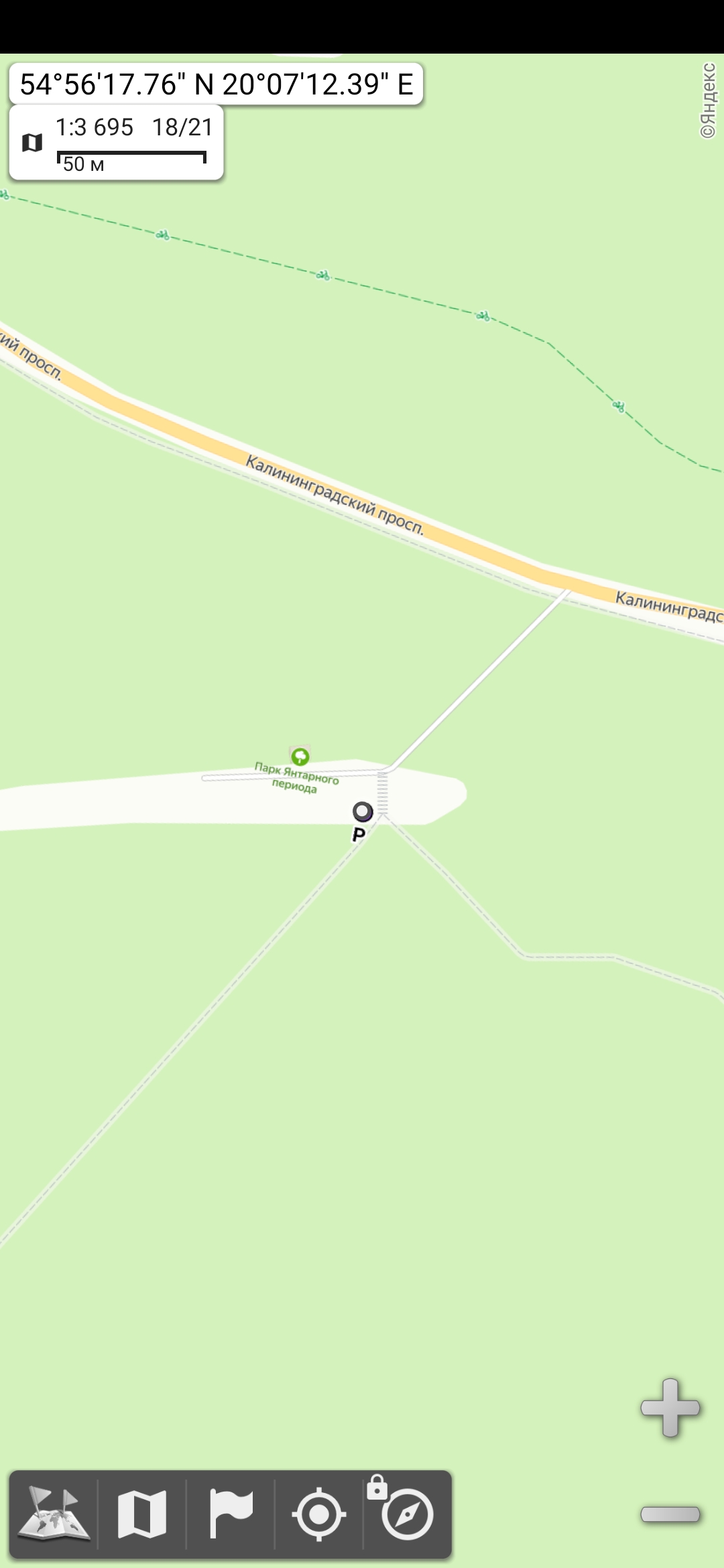 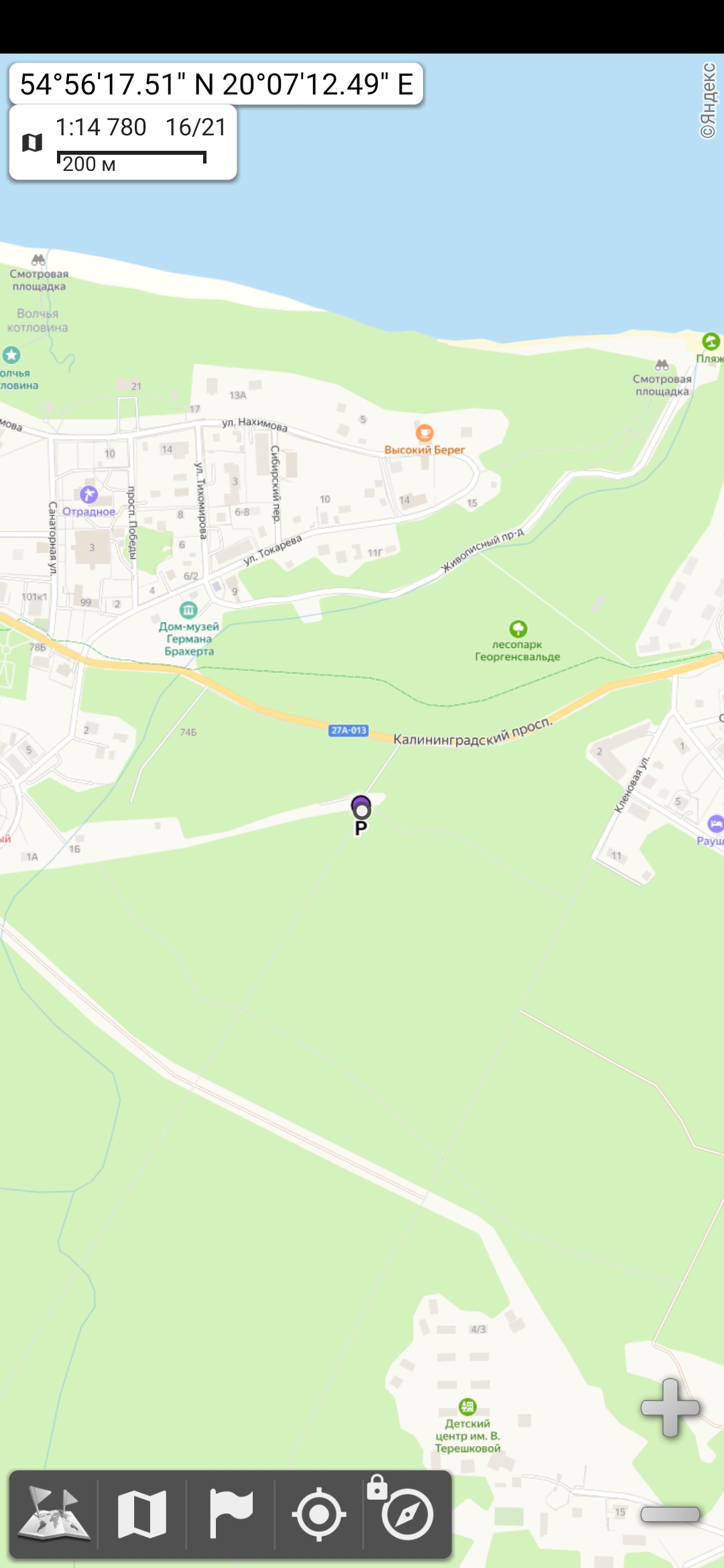 Ждём вас на наших стартах!!!